Aims and Values “Equality, respect and fairness are very important to all of us in our school.”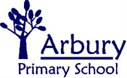 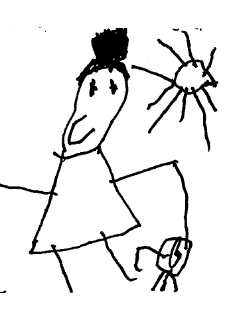 Agreement for ________________________________School agrees to: make contact with you when things are going wellmake contact with you if there are any problems with attendance or punctualitylet you know quickly about any concerns or problems that affect your child’s work or behavioursend home an annual report and make your child’s work available for you to seeprepare and set appropriate work for your child to do with you at home arrange regular parent/carer consultations during which progress will be discussedkeep you informed about school activities through regular newsletters, notices about special events and through the websitekeep you informed about what is going to be taught each half termencourage your child to respect the school environmentencourage your child to treat everybody in the school community with respect and acceptance encourage your child to follow the school dress codedevelop your child’s confidence and  self-esteem, and instil a love of learningwork to support children with special educational needs and disabilitiesParent/carersI/we agree to:see that my child goes to school regularly, on time, and appropriately dressedlet school know immediately if my child is going to be absentlet school know about any concerns or problems that may affect my child’s work or behavioursupport the school’s policies and guidelines for good behaviour, learning and equalityencourage my child to follow the Golden Rulessupport my child with learning, including reading with them every dayattend parent/carer consultations and discussions about my child’s progressget to know about my child’s life at the schoollet the school know if someone else will be collecting my childavoid taking holidays in school term time	Date:   _____________________________	Signed: _____________________________ (Parent/carer)	Signed: _____________________________ (Head teacher) 